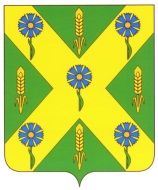 РОССИЙСКАЯ  ФЕДЕРАЦИЯОРЛОВСКАЯ ОБЛАСТЬНОВОСИЛЬСКИЙ РАЙОННЫЙ СОВЕТНАРОДНЫХ ДЕПУТАТОВРЕШЕНИЕ 14 февраля  2020 года                                                                         № 867  г. НовосильО внесении изменений в Положение об отделе  культуры и архивного дела администрации  Новосильского района Орловской областиПринятоНовосильским районнымСоветом народных депутатов14 февраля 2020 года          В связи с расширением функций отдела,  внесением изменений в структуру администрации Новосильского района и на основании  п.4 статьи 17 Устава Новосильского района Орловской области, принятого постановлением  Новосильского  районного Совета  народных депутатов от 22  июня  2005 года № 111 «Об Уставе муниципального образования Новосильский район Орловской области», Новосильский районный Совет народных депутатов решил:    1.Внести в Положение об отделе  культуры и архивного дела администрации Новосильского района Орловской области, утверждённое решением № 828 от 11 апреля 2019 года Новосильского районного Совета народных депутатов  следующие изменения:  - пункт 2.5 раздела 2 «Организация и направление деятельности, задачи и функции отдела» дополнить подпунктами 2.5.33 и 2.5.34 следующего содержания:  «п.2.5.33 Несёт ответственность за сохранность документов по личному составу, переданных от действующих организаций для выдачи гражданам архивных справок и копий этих документов с целью обеспечений социальных прав граждан;  п.2.5.34 Главные специалисты отдела наделены правом подписи архивных справок, выписок, копий и других документов в сфере архивного дела».     2. Направить принятое решение главе Новосильского района для подписания и опубликования.     3. Настоящее решение вступает в силу с момента подписания и подлежит опубликованию на официальном сайте администрации района (www.novosilr.ru)   Председатель   Новосильского районного   Совета народных депутатов                                              К.В.Лазарев    Глава Новосильского района                                           А.И.Шалимов